الاجتماع الدورى لمديرى وحدات ضمان الجودة ونائب مدير وحدة ضمان الجودة وإدارى وحدة ضمان الجودة وذلك يوم الأحد الموافق 16/7/2017 فى تمام الساعة الثانية عشر بقاعة مجلس الجامعة بالمبنى الإدارى الدور الثالث وتم خلاله مناقشة : كيفية إعداد التقرير السنوى .مناقشة أجندة المؤتمر الأول لمركز ضمان الجودة بجامعة فاروس .مناقشة التقرير السنوى لمركز ضمان الجودة .مناقشة نتيجة استطلاع الرأى عن مدى رضا وحدات ضمان الجودة بالكليات عن مركز الاجتماع الدورى لمديرى وحدات ضمان الجودة ونائب مدير وحدة ضمان الجودة وإدارى وحدة ضمان الجودة وذلك يوم الأحد الموافق 16/7/2017 فى تمام الساعة الثانية عشر بقاعة مجلس الجامعة بالمبنى الإدارى الدور الثالث وتم خلاله مناقشة : كيفية إعداد التقرير السنوى .مناقشة أجندة المؤتمر الأول لمركز ضمان الجودة بجامعة فاروس .مناقشة التقرير السنوى لمركز ضمان الجودة .مناقشة نتيجة استطلاع الرأى عن مدى رضا وحدات ضمان الجودة بالكليات عن مركز ضمان الجودة بالجامعة .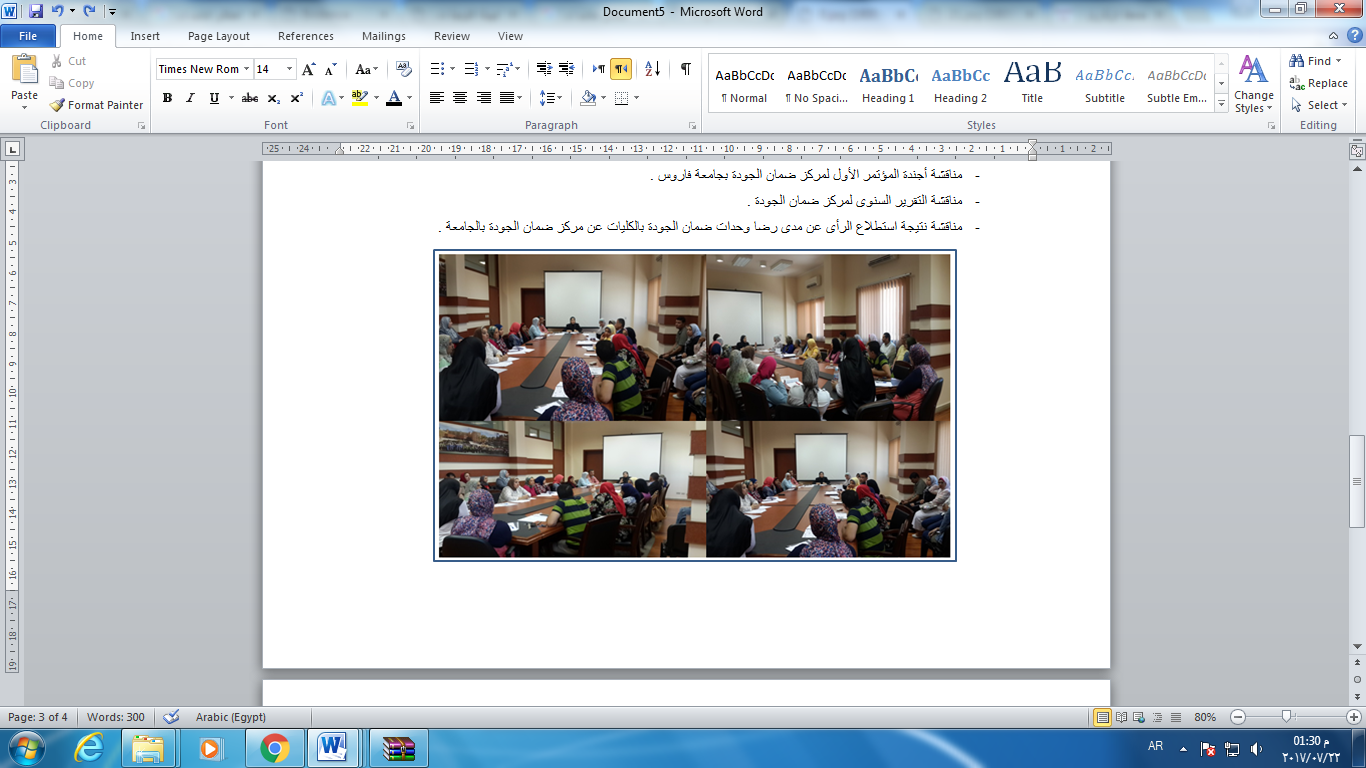 